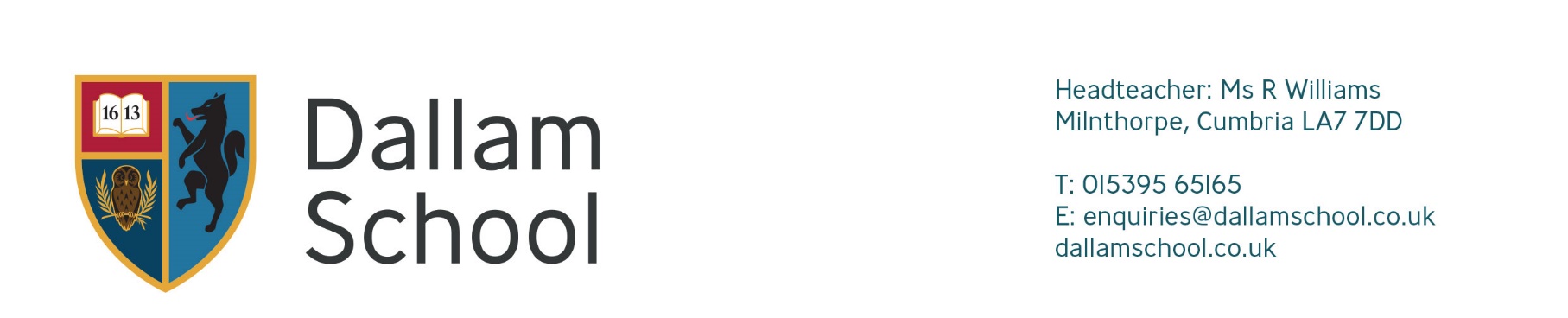 Complaint FormComplaint FormComplaint FormComplaint FormComplaint FormComplaint FormComplaint FormComplaint FormPlease complete and return to the school office in a sealed envelope marked “Private and Confidential” addressed to the Headteacher - Ms R Williams, Chair of Local Advisory Committee - Mr A Gerrard, or the Clerk to the Trust Board - Mrs S Coyle, depending on who or what the complaint is about.  They will acknowledge receipt and explain what action will be taken.Please complete and return to the school office in a sealed envelope marked “Private and Confidential” addressed to the Headteacher - Ms R Williams, Chair of Local Advisory Committee - Mr A Gerrard, or the Clerk to the Trust Board - Mrs S Coyle, depending on who or what the complaint is about.  They will acknowledge receipt and explain what action will be taken.Please complete and return to the school office in a sealed envelope marked “Private and Confidential” addressed to the Headteacher - Ms R Williams, Chair of Local Advisory Committee - Mr A Gerrard, or the Clerk to the Trust Board - Mrs S Coyle, depending on who or what the complaint is about.  They will acknowledge receipt and explain what action will be taken.Please complete and return to the school office in a sealed envelope marked “Private and Confidential” addressed to the Headteacher - Ms R Williams, Chair of Local Advisory Committee - Mr A Gerrard, or the Clerk to the Trust Board - Mrs S Coyle, depending on who or what the complaint is about.  They will acknowledge receipt and explain what action will be taken.Please complete and return to the school office in a sealed envelope marked “Private and Confidential” addressed to the Headteacher - Ms R Williams, Chair of Local Advisory Committee - Mr A Gerrard, or the Clerk to the Trust Board - Mrs S Coyle, depending on who or what the complaint is about.  They will acknowledge receipt and explain what action will be taken.Please complete and return to the school office in a sealed envelope marked “Private and Confidential” addressed to the Headteacher - Ms R Williams, Chair of Local Advisory Committee - Mr A Gerrard, or the Clerk to the Trust Board - Mrs S Coyle, depending on who or what the complaint is about.  They will acknowledge receipt and explain what action will be taken.Please complete and return to the school office in a sealed envelope marked “Private and Confidential” addressed to the Headteacher - Ms R Williams, Chair of Local Advisory Committee - Mr A Gerrard, or the Clerk to the Trust Board - Mrs S Coyle, depending on who or what the complaint is about.  They will acknowledge receipt and explain what action will be taken.Please complete and return to the school office in a sealed envelope marked “Private and Confidential” addressed to the Headteacher - Ms R Williams, Chair of Local Advisory Committee - Mr A Gerrard, or the Clerk to the Trust Board - Mrs S Coyle, depending on who or what the complaint is about.  They will acknowledge receipt and explain what action will be taken.Your name:Your name:Your name:Pupil’s name (if relevant):Pupil’s name (if relevant):Pupil’s name (if relevant):Your relationship to the pupil (if relevant):Your relationship to the pupil (if relevant):Your relationship to the pupil (if relevant):Address including postcode:Daytime tel. no.:Daytime tel. no.:Address including postcode:Evening tel. no:Evening tel. no:Your email address:Your email address:Please give details of your complaint, including whether you have spoken to anybody at the school about it:Please give details of your complaint, including whether you have spoken to anybody at the school about it:Please give details of your complaint, including whether you have spoken to anybody at the school about it:Please give details of your complaint, including whether you have spoken to anybody at the school about it:Please give details of your complaint, including whether you have spoken to anybody at the school about it:Please give details of your complaint, including whether you have spoken to anybody at the school about it:Please give details of your complaint, including whether you have spoken to anybody at the school about it:Please give details of your complaint, including whether you have spoken to anybody at the school about it:What actions do you feel might resolve the problem at this stage?What actions do you feel might resolve the problem at this stage?What actions do you feel might resolve the problem at this stage?What actions do you feel might resolve the problem at this stage?What actions do you feel might resolve the problem at this stage?What actions do you feel might resolve the problem at this stage?What actions do you feel might resolve the problem at this stage?What actions do you feel might resolve the problem at this stage?Are you attaching any paperwork? If so, please give details.Are you attaching any paperwork? If so, please give details.Are you attaching any paperwork? If so, please give details.Are you attaching any paperwork? If so, please give details.Are you attaching any paperwork? If so, please give details.Are you attaching any paperwork? If so, please give details.Are you attaching any paperwork? If so, please give details.Are you attaching any paperwork? If so, please give details.Signature:Date: Date: For official use only:For official use only:For official use only:For official use only:For official use only:Acknowledgement sent by whom:Acknowledgement sent by whom:Method e.g. email:Date:Complaint referred to:Date:Action taken:Action Date: